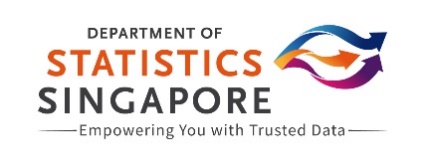 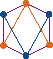 ANONYMISED MICRODATA ACCESS PROGRAMMEAPPLICATION FORM (Autonomous University)NotesApplicants are encouraged to discuss their proposed project with the Singapore Department of Statistics (“DOS”) before submitting this application form, so that DOS can provide inputs specific to the project, for example:The objectives and public benefits of the proposed research; Potential concerns and limitations that should be resolved by the Applicants before they apply to access the anonymised microdata;Whether the requested anonymised microdata data is available and relevant to the project.Please attach a current curriculum vitae (“CV”) for every applicant. The CV should include:An up-to-date employment history;List of peer-reviewed research publications to support the application.The programme operates on a cost-recovery basis. Applicants must fund the necessary costs. Unsuccessful applications will not incur any charge. Applicants will be required to sign an undertaking prior to accessing any anonymised microdata. A Responsible Officer from the applicant’s autonomous university will also be required to sign an undertaking for and on behalf of the autonomous university. Every application should be submitted to the DOS within the stipulated submission deadline. Applications received on or before the deadline for a cycle will be processed in that batch, whereas applications received after the deadline will go into the following cycle.Applicants may be asked to provide additional information to facilitate the processing of the application.  The DOS may not be able to process the application within the stipulated period if the additional information is not provided.If the application is approved by the Anonymised Microdata Review Panel (“AMRP”), any subsequent change in any part of the project to which the application relates must be subject to the prior written consent of the Anonymised Microdata Review Panel (“AMRP”), failing which the AMRP may immediately revoke its approval of the application. Research Project Applicant(s) Particulars Research Project Applicant(s) Particulars Research Project Applicant(s) Particulars Research Project Applicant(s) Particulars Research Project Applicant(s) Particulars Research Project Applicant(s) Particulars Research Project Applicant(s) ParticularsFull Name of Applicant 1: (Lead Researcher / Principal Investigator) NRIC No./FIN :Organisation :Division/Faculty :Designation :Citizenship :Singapore Permanent Resident (Yes / No) :FIN Holder (Yes / No) :Place of Birth :Date of Birth :Gender :Religion :Email :Tel No :Source of Funding (if applicable) :Source of Funding (if applicable) :Source of Funding (if applicable) :Full Name of Applicant 2: Full Name of Applicant 2: NRIC No./FIN :Organisation :Organisation :Division/Faculty :Designation :Designation :Citizenship :Singapore Permanent Resident (Yes / No) :Singapore Permanent Resident (Yes / No) :FIN Holder (Yes / No) :Place of Birth :Place of Birth :Date of Birth :Gender :Gender :Religion :Email :Email :Tel No :Source of Funding (if applicable) :Source of Funding (if applicable) :Source of Funding (if applicable) :Full Name of Applicant 3: Full Name of Applicant 3: NRIC No./FIN :Organisation :Organisation :Division/Faculty :Designation :Designation :Citizenship :Singapore Permanent Resident (Yes / No) :Singapore Permanent Resident (Yes / No) :FIN Holder (Yes / No) :Place of Birth :Place of Birth :Date of Birth :Gender :Gender :Religion :Email :Email :Tel No :Source of Funding (if applicable) :Source of Funding (if applicable) :Source of Funding (if applicable) :Full Name of Applicant 4: Full Name of Applicant 4: NRIC No./FIN :Organisation :Organisation :Division/Faculty :Designation :Designation :Citizenship :Singapore Permanent Resident (Yes / No) :Singapore Permanent Resident (Yes / No) :FIN Holder (Yes / No) :Place of Birth :Place of Birth :Date of Birth :Gender :Gender :Religion :Email :Email :Tel No :Source of Funding (if applicable) :Source of Funding (if applicable) :Source of Funding (if applicable) :Research Project Details Research Project Details Research Project Details Research Project Title:Project Summary: Should not exceed 500 words and should include background and description of the research project.Project Objectives:Elaborate on the purpose for requiring the data and specify the aims or outcomes from the anonymised microdata research. Include:your research objectivesresearch question(s) to be investigatedanticipated outcomeshow the research will contribute to the public benefit of societyResearch Methodology:Include specifications on the methods that are to be used to analyse the anonymised microdata and make clear the reasons why the particular methods are chosen. Elaborate on:the research design and methodology explain the significance of both the methodology and design to the questions you want to researchany variables of interestAnticipated Outputs:Describe the anticipated outputs of your proposed project. Include all intermediate and final results; for example, aggregated tables, index, or new methodology. Elaborate on:the granularity of your resultshow you intend to present your results and findingsTime Frame:Please indicate preferred start date for access to the Data Lab and estimated end date. Outline any dependencies or important dates which may affect your application.Target Audience:Please indicate to whom the research findings will be shared with (e.g. local/international conferences, published journal etc.) and whether the findings will be published. Please also set out the reasons and planned dates (if any) for such sharing.Data and Software requirements Data and Software requirements Data and Software requirements Data Requirements: Please specify the required dataset and variables you need access to in order to answer your research question(s), either in the space below or embeded in a separate file. To help us understand your request, explain why you need each dataset and data item. We will need a reason for each dataset and variables requested and it must be clear how they relate to your research.  For example:do you need it to answer a certain question?do you need it to control for a variable?Software Requirements:DOS Innovation Data Lab provides access to the following software: Python, R, SPSS, Stata and Tableau. User support is not provided for statistical software packages. Invoicing Invoicing Invoicing Invoicing Invoicing Invoicing Full Name : Organisation :Address :Designation :Email :Tel No :Declaration by ApplicantsDeclaration by ApplicantsDeclaration by ApplicantsDeclaration by ApplicantsDeclaration by ApplicantsDeclaration by ApplicantsDeclaration by ApplicantsDeclaration by ApplicantsDeclaration by ApplicantsNOTE: This section must be completed and signed by all the applicants identified in section B above.Each applicant hereby declares that the information furnished in this form is correct and true, and gives consent to the DOS and the Government of Singapore to collect, use, and/or disclose any personal data, which has been provided in this application form, or which can be obtained by the Government of Singapore, for the purpose of assessing this application. NOTE: This section must be completed and signed by all the applicants identified in section B above.Each applicant hereby declares that the information furnished in this form is correct and true, and gives consent to the DOS and the Government of Singapore to collect, use, and/or disclose any personal data, which has been provided in this application form, or which can be obtained by the Government of Singapore, for the purpose of assessing this application. NOTE: This section must be completed and signed by all the applicants identified in section B above.Each applicant hereby declares that the information furnished in this form is correct and true, and gives consent to the DOS and the Government of Singapore to collect, use, and/or disclose any personal data, which has been provided in this application form, or which can be obtained by the Government of Singapore, for the purpose of assessing this application. NOTE: This section must be completed and signed by all the applicants identified in section B above.Each applicant hereby declares that the information furnished in this form is correct and true, and gives consent to the DOS and the Government of Singapore to collect, use, and/or disclose any personal data, which has been provided in this application form, or which can be obtained by the Government of Singapore, for the purpose of assessing this application. NOTE: This section must be completed and signed by all the applicants identified in section B above.Each applicant hereby declares that the information furnished in this form is correct and true, and gives consent to the DOS and the Government of Singapore to collect, use, and/or disclose any personal data, which has been provided in this application form, or which can be obtained by the Government of Singapore, for the purpose of assessing this application. NOTE: This section must be completed and signed by all the applicants identified in section B above.Each applicant hereby declares that the information furnished in this form is correct and true, and gives consent to the DOS and the Government of Singapore to collect, use, and/or disclose any personal data, which has been provided in this application form, or which can be obtained by the Government of Singapore, for the purpose of assessing this application. NOTE: This section must be completed and signed by all the applicants identified in section B above.Each applicant hereby declares that the information furnished in this form is correct and true, and gives consent to the DOS and the Government of Singapore to collect, use, and/or disclose any personal data, which has been provided in this application form, or which can be obtained by the Government of Singapore, for the purpose of assessing this application. Full Name of Applicant 1 :(Lead Researcher / Principal Investigator)Full Name of Applicant 1 :(Lead Researcher / Principal Investigator)Designation :Designation :Signature :Signature :Date :Date :Full Name of Applicant 2 :Full Name of Applicant 2 :Designation :Designation :Signature :Signature :Date :Date :Full Name of Applicant 3 :Full Name of Applicant 3 :Designation :Designation :Signature :Signature :Date :Date :Full Name of Applicant 4:Full Name of Applicant 4:Designation :Designation :Signature :Signature :Date :Date :Endorsement by Responsible Officer Endorsement by Responsible Officer Endorsement by Responsible Officer Endorsement by Responsible Officer Endorsement by Responsible Officer Endorsement by Responsible Officer NOTE: The “Responsible Officer” must be an officer from the applicants’ autonomous university who (a) is at least a Divisional Director / Vice Provost or of equivalent appointment, and (b) oversees the applicant’s research project. This section must be completed and signed by the Responsible Officer.The Responsible Officer hereby confirms his or her endorsement of this application to access the requested anonymised microdata. NOTE: The “Responsible Officer” must be an officer from the applicants’ autonomous university who (a) is at least a Divisional Director / Vice Provost or of equivalent appointment, and (b) oversees the applicant’s research project. This section must be completed and signed by the Responsible Officer.The Responsible Officer hereby confirms his or her endorsement of this application to access the requested anonymised microdata. NOTE: The “Responsible Officer” must be an officer from the applicants’ autonomous university who (a) is at least a Divisional Director / Vice Provost or of equivalent appointment, and (b) oversees the applicant’s research project. This section must be completed and signed by the Responsible Officer.The Responsible Officer hereby confirms his or her endorsement of this application to access the requested anonymised microdata. NOTE: The “Responsible Officer” must be an officer from the applicants’ autonomous university who (a) is at least a Divisional Director / Vice Provost or of equivalent appointment, and (b) oversees the applicant’s research project. This section must be completed and signed by the Responsible Officer.The Responsible Officer hereby confirms his or her endorsement of this application to access the requested anonymised microdata. NOTE: The “Responsible Officer” must be an officer from the applicants’ autonomous university who (a) is at least a Divisional Director / Vice Provost or of equivalent appointment, and (b) oversees the applicant’s research project. This section must be completed and signed by the Responsible Officer.The Responsible Officer hereby confirms his or her endorsement of this application to access the requested anonymised microdata. NOTE: The “Responsible Officer” must be an officer from the applicants’ autonomous university who (a) is at least a Divisional Director / Vice Provost or of equivalent appointment, and (b) oversees the applicant’s research project. This section must be completed and signed by the Responsible Officer.The Responsible Officer hereby confirms his or her endorsement of this application to access the requested anonymised microdata. Full Name of Responsible Officer : Organisation :Designation :Email :Signature :Date :